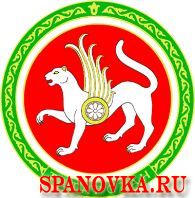 Согласно Закону,ЗАПРЕЩЕНО В ЛЮБОЕ ВРЕМЯ СУТОКнаходиться несовершеннолетним:·на объектах, предназначенных для реализации товаров сексуального характера;·в пивных ресторанах, винных барах, пивных барах, рюмочных, в местах, предназначенных только для реализации алкогольной продукции.ЗАПРЕЩЕНО В НОЧНОЕ ВРЕМЯнаходиться несовершеннолетним без сопровождения родителей или лиц, осуществляющих мероприятия с участием детей·в общественных местах – на улицах, стадионах, в парках, скверах;·в транспортных средствах общего пользования;·на территориях вокзалов и аэропортов, за исключением случаев, когда несовершеннолетние являются пассажирами;·в подъездах жилых домов, во дворах, на детских и спортивных площадках;·на водоемах и прилегающих к ним территориях;·в учреждениях, предназначенных для развлечений, досуга: Интернет-салонах, магазинах, кафе и т.д.Ночное время – промежуток времени с 22 часов до 6 часов в период с 1 сентября по 31 мая включительно или с 23 часов до 6 часов в период с 1 июня по 31 августа включительно.Представительными органами муниципальных районов могут быть определены и иные места, нахождение в которых несовершеннолетних может быть запрещено.При выявлении несовершеннолетних в местах, в которых находиться запрещено или ограничено1.устанавливается личность несовершеннолетнего место его проживания, данные о родителях или лиц, их заменяющих;2.безотлагательно уведомляются родители о местонахождении несовершеннолетнего и согласовываются действия по доставлению, передаче им ребенка;3.оформляются материалы, необходимые для привлечения лиц, нарушивших требования настоящего Закона, к административной ответственности.Несоблюдение требований указанного Закона влечет административную ответственность в соответствии с Кодексом Республики Татарстан:предупреждение или наложение административного штрафа
на граждан в размере 500-1000 рублей, 
на должностных лиц – 3000-5000 рублей,
на юридических лиц – 15000-20000 рублей;повторные деяния в течении одного года влекут административный штраф 
на граждан – 2000 рублей,
на должностных лиц – 15000 рублей,
на юридических лиц – 50000 рублей.